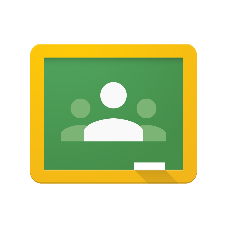 Making an Assignment “Live”Log into Google Classroom. (https://classroom.google.com/)Select your class.Click the Drop-Down to view Saved Posts. 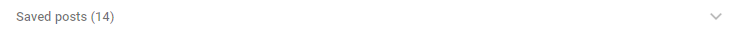 Tip: You may need to click “View All” to see the list of all assignments.Click on the assignment you wish to assign.Click the Blue Assign and now the assignment is live. 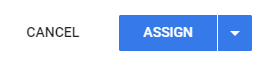 Now go back and do the same for each class (if needed).